Quote 								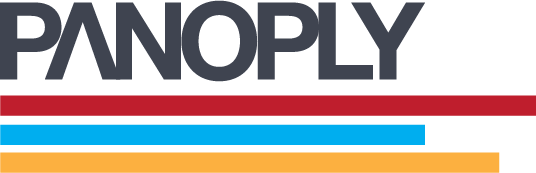 For the attention of: «pers_firstname» «pers_lastname»Re: «quot_reference» («quot_description»)Dear «pers_firstname»,Please find below the quote as discussed. If you would like any further information, please contact me on «user_phone» or email me at «user_emailaddress».Template 1aYours Sincerely,______________________«user_fullname»Important Information:This Quote is for estimation purposes and is not a guarantee of cost for products or services. The Quote is based on current information; actual costs may change once project elements are finalized or negotiated. The client will be notified of any changes in cost prior to them being incurred.Line #ProductUOMQuantityList Price Quoted Price Line Item DiscountQuoted Price Sum «TableStart:QuoteItems»«quit_linenumber»«prod_name»«quit_uomid»«quit_quantity»$«quit_listprice»$«quit_quotedprice»«quit_discountsum»$«quit_quotedpricetotal»«TableEnd:QuoteItems»NETT AMOUNT«quot_currency»«quot_nettamt»Discount Type:«quot_discounttype»Discount %«quot_discountpc»GROSS AMOUNT«quot_currency»«quot_grossamt»